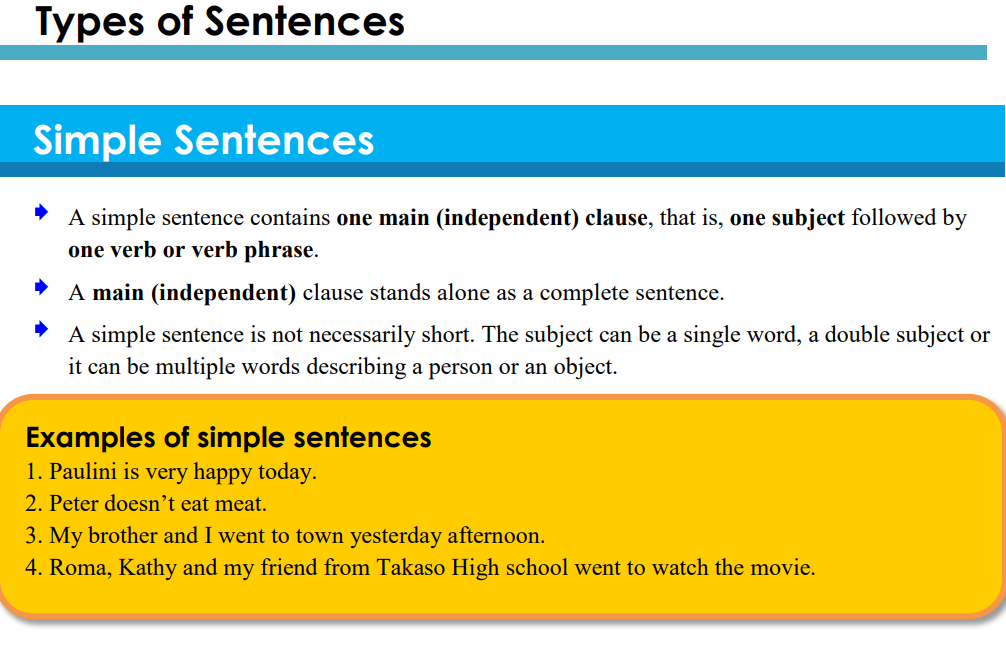 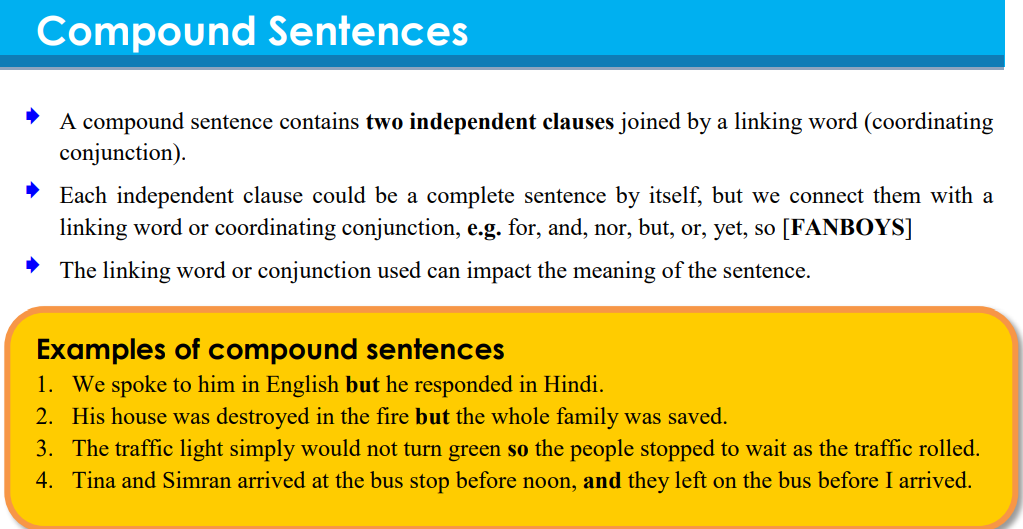 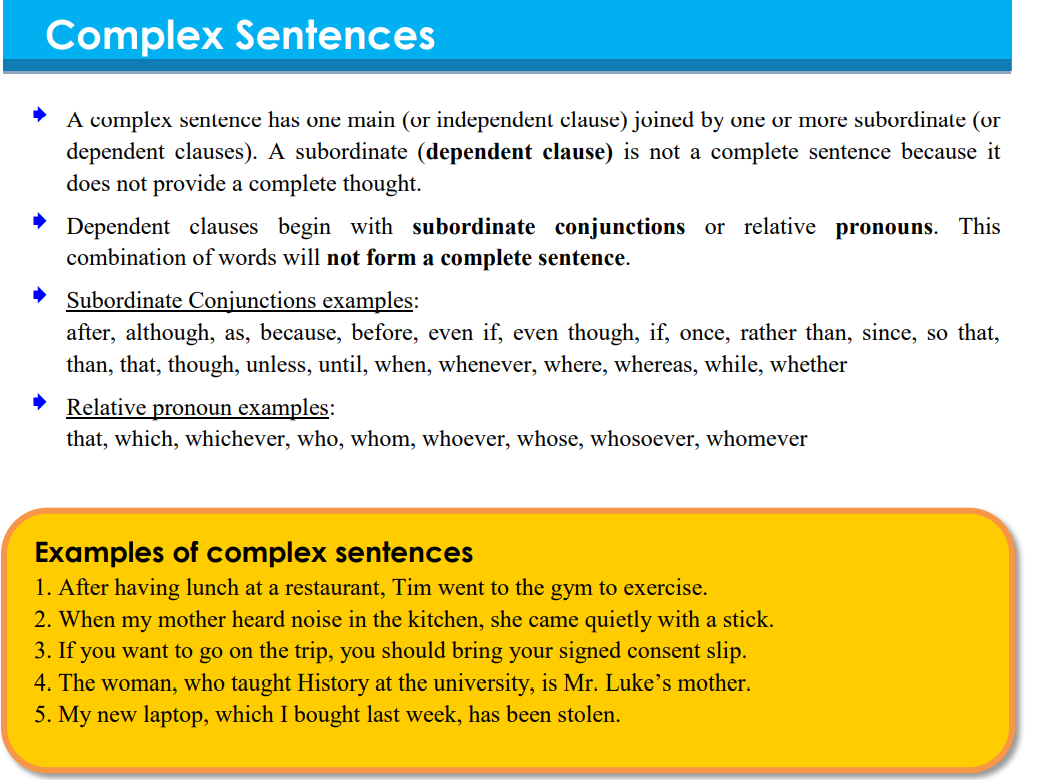 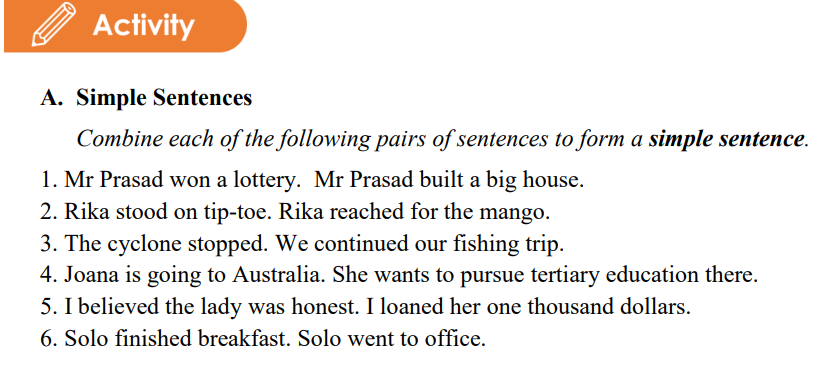 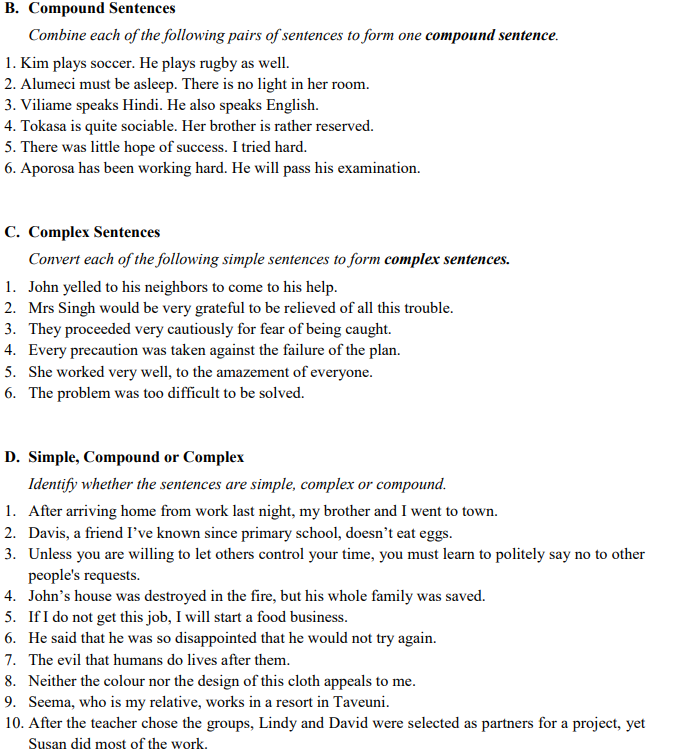 Read the story below and answer the questions that follow.              Passage 1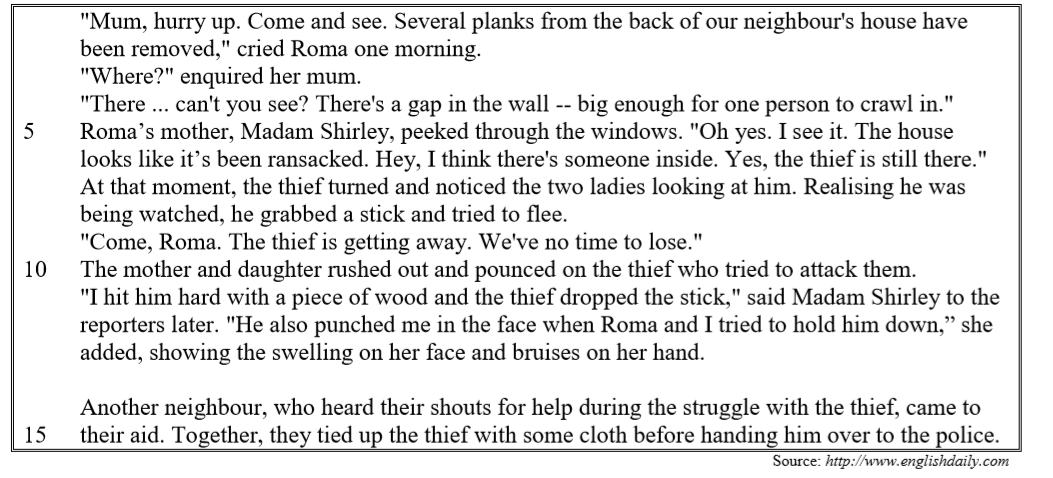 PASSAGE 2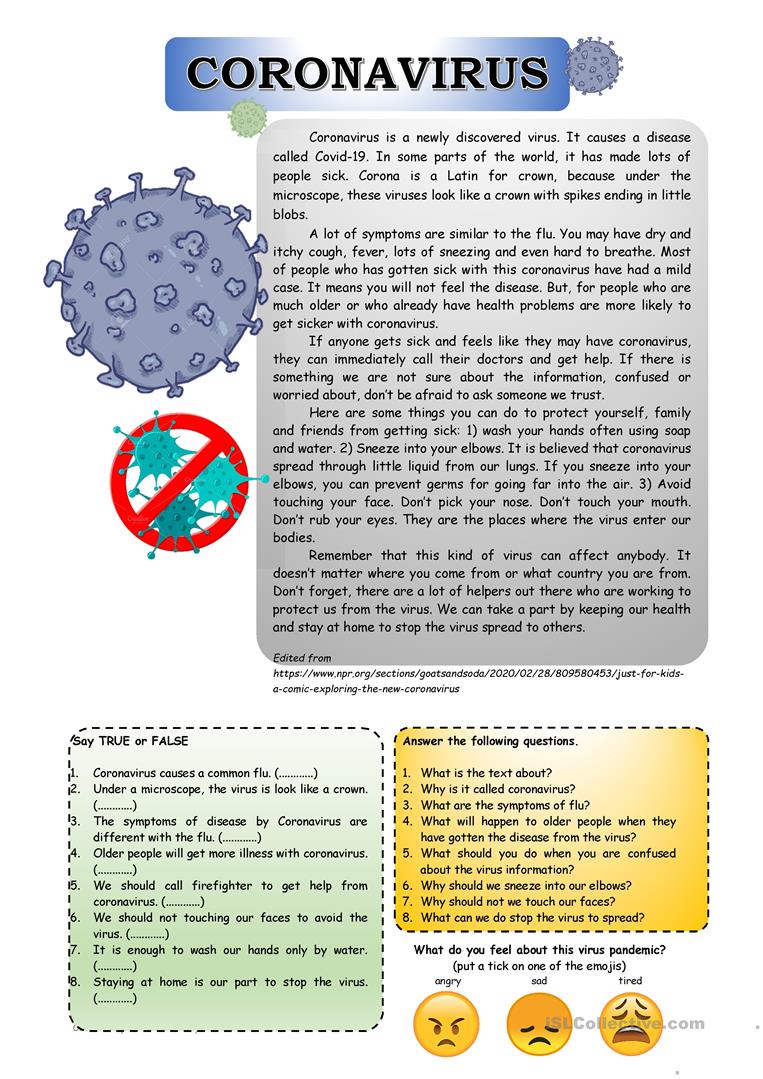 A subject is a noun or pronoun.         A verb is the action performed by the subject.Matching Subjects with Verbs  Verbs must agree with subjects in number and in person (1st/2nd/3rd).  EXAMPLE: The dog drinks his water every day.   	Singular subject                  Singular present tense verb.Singular subject takes singular verb.Plural subject takes plural verb.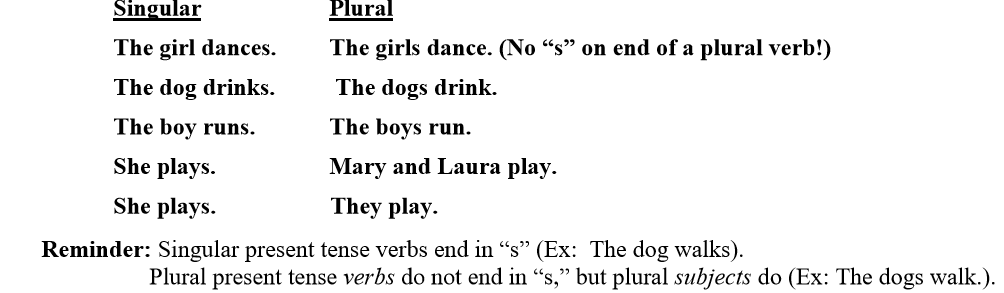 A verb must agree with its subject, not with the object of a prepositional phrase, which often comes between the subject and the verb. EXAMPLE: The boxes of cake mix are on the shelf.Plural subject                                    Plural verb                                            Prepositional phrase4.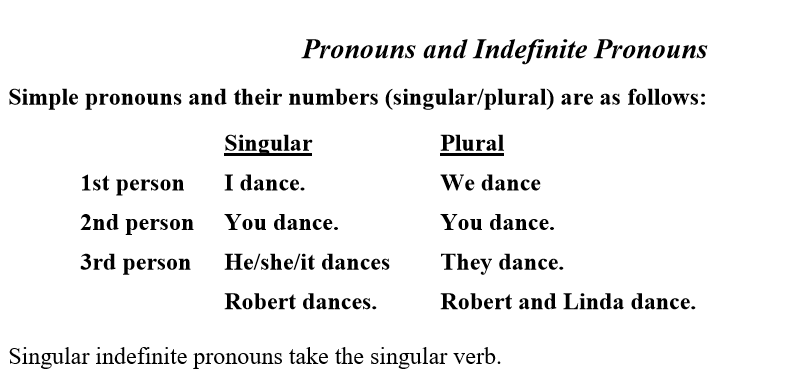 EXAMPLE:  Everyone in the class supports the teacher SINGULAR   SUBJECT                                 SINGULAR VERB   5.   Other singular indefinite pronouns are anybody, anyone, anything, each, either, every, everybody, everyone, everything, neither, nobody, no one, somebody, someone, something. EXAMPLE: Every man, woman, and child was/were given a book.     (“was”)                         Each student is/are required to pass the final exam.        (“is”) Since “Every” and “Each” are both indefinite pronouns, they take singular verbs.6.    Indefinite pronouns such as few, many, and several are plural and take plural verbs. EXAMPLE:  Both of my dogs has/have collars.  (“have”)                        Several of my friends is/are sick. (“are”) Since “Both” and “Several” are plural indefinite pronouns, they take the plural verbs “have” and “are.”7.  Special Cases If a sentence has two subjects connected by or/nor, either/or, or neither/nor, the verb must agree with the second subject (the subject closer to the verb.)EXAMPLE: Neither the dogs nor the cat is going outside.SUBJECT 1 (PLURAL)                          SUBJECT 2  (SINGULAR)               SINGULAR VERBHowever, if a sentence begins with “neither” or “either” without the “or/nor” combination, the verb is singular.  EXAMPLE: Neither of the two stores is open.                     Either store is fine with me.Underline the correct answer.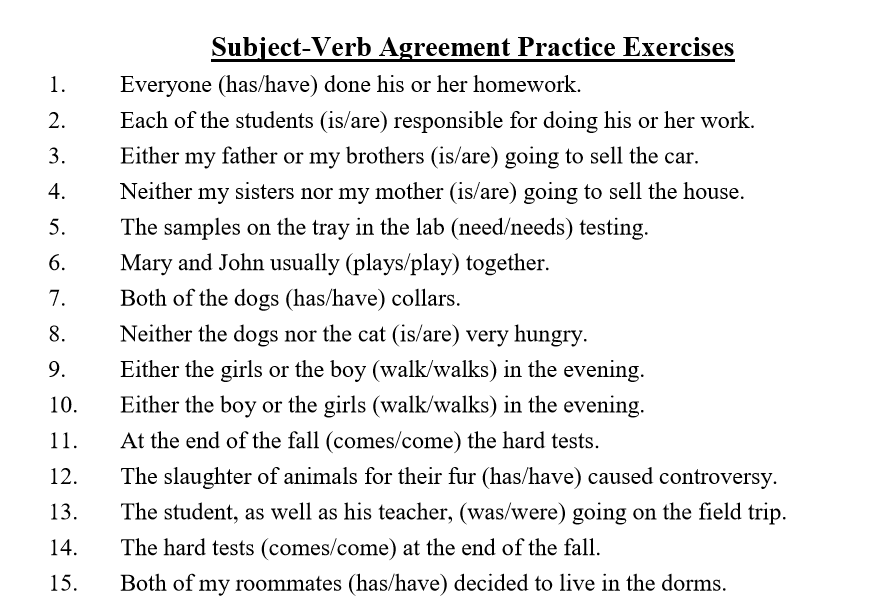 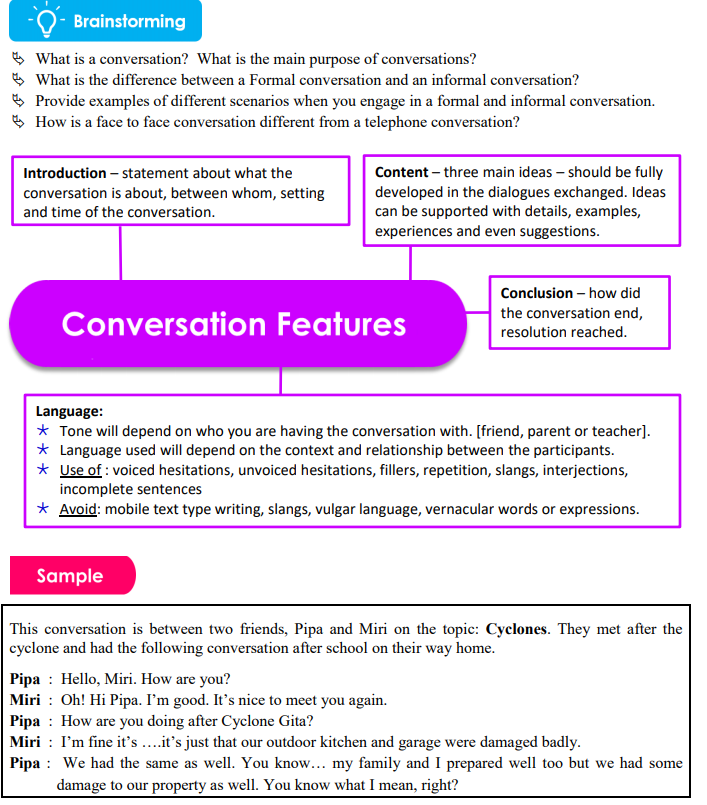 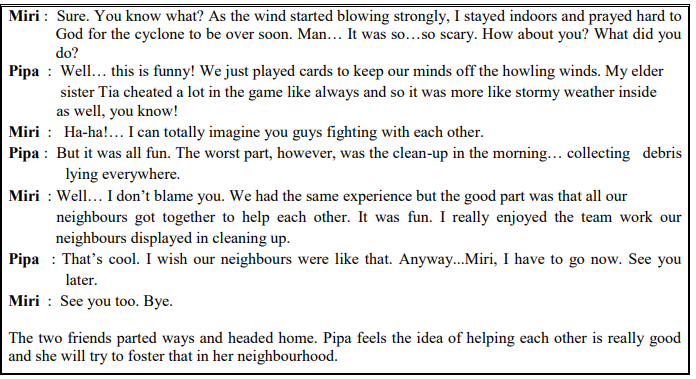 Class ActivityTheme : ObediencePlan and write a conversation between you and your friend regarding the breech of curfew hours during school holidays.LESSON NO: 47TOPIC:  LANGUAGETypes of Sentences- Simple, compound, ComplexSTRANDReading and Viewing/Listening and speakingSUB STRANDLanguage features and rulesLEARNING OUTCOMEDifferentiate between the various sentence types.LESSON NO: 48TOPIC: Comprehension 4/5STRANDReading and ViewingSUB STRANDTEXT TYPES: MEDIA TEXT, EVERYDAY COMMUNICATION & LITERARY TEXTLEARNING OUTCOME-Read with understanding  and analyse the passage by answering given questions.-recall important details.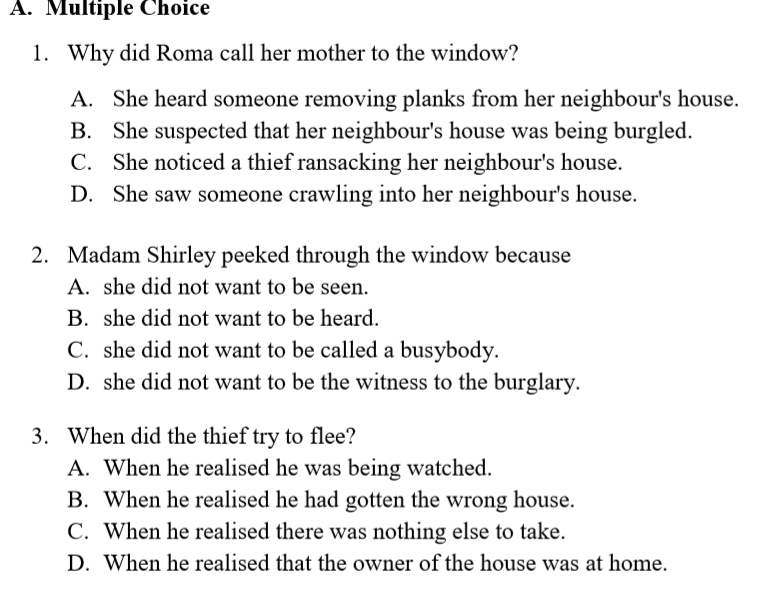 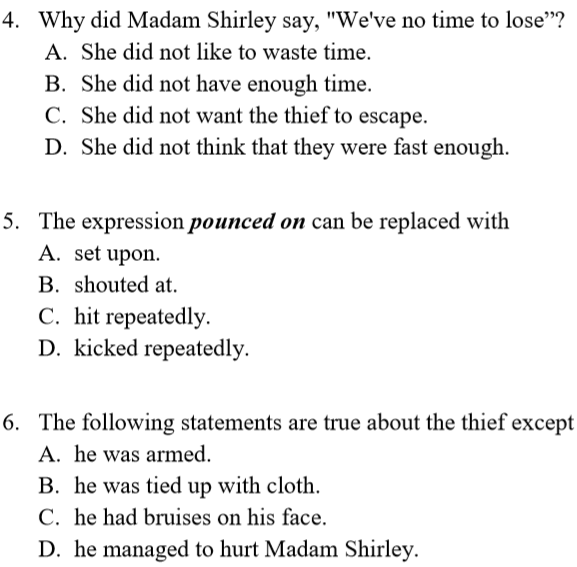 LESSON NO: 49TOPIC:  LANGUAGE    Subject verb AgreementSTRANDReading and Viewing /Writing and ShapingSUB STRANDLanguage features and rulesLEARNING OUTCOME-Know the subject and verb in a sentence-learn the agreement rules.-apply agreement rules correctly in sentences.LESSON NO: 50TOPIC: PERSONAL WRITING Conversation/ dialogue writing  STRANDWriting and ShapingSUB STRANDTEXT TYPES: MEDIA TEXT, EVERYDAY COMMUNICATION & LITERARY TEXTLEARNING OUTCOME-know the features and style of dialogue writing.Plan and write a dialogue.